import java.util.*;public class Student_Results {	public static void main(String[] args) {		// Ray O'Connor		String[] arrNames = new String[2];		double[] arrMaths = new double[2];		double[] arrComm = new double[2];		double[] arrStudentAvg = new double[2];		double Maths=0.0;		double Comm=0.0;		Scanner Input = new Scanner(System.in);		for (int counter=0;counter<arrNames.length; counter++) {			System.out.println("Enter name " + (counter+1));			arrNames[counter]=Input.next();			System.out.println("Enter math " + (counter+1));			arrMaths[counter]=Input.nextDouble();			System.out.println("Enter communications " + (counter+1));			arrComm[counter]=Input.nextDouble();			Maths += arrMaths[counter];			Comm += arrComm[counter];			arrStudentAvg[counter]+=arrMaths[counter]+arrComm[counter];		}		for (int counter=0;counter<arrNames.length; counter++) {				System.out.println("Student\t\t Maths \t\t Communications");			System.out.print(arrNames[counter] + "\t\t" + arrMaths[counter] + "\t\t" +arrComm[counter]+ "\t\t" + (arrStudentAvg[counter])/2);		}		System.out.println("\n");		System.out.println("Maths average = " + (Maths/arrNames.length));		System.out.println("Communications average = " + (Comm/arrNames.length));		Input.close();	}}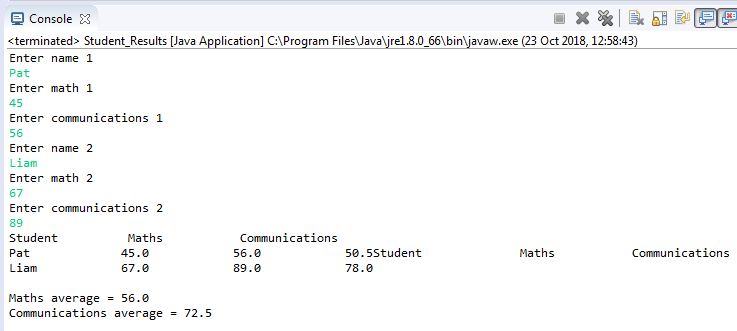 